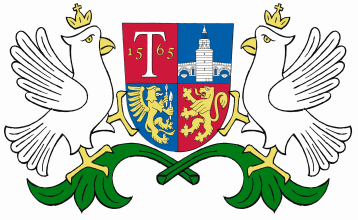                            ОБЩИНА     ТРЯВНА     О Б Я В Л Е Н И ЕОбщина Трявна  уведомява , че със Заповед № 122/05.03.2019 г. на Кмета на община Трявна е допуснато изработване чрез възлагане от заинтересованите лица на ПУП – план за застрояване за поземлен имот с идентификатор 37890.509.49 по кадастралната карта  и кадастрални регистри на с. Койчовци, общ. Трявна,  с цел  отреждане на имота  „за жилищно строителство“.   